    桃園市進出口商業同業公會 函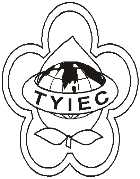          Taoyuan Importers & Exporters Chamber of Commerce桃園市桃園區中正路1249號5樓之4           TEL:886-3-316-4346   886-3-325-3781   FAX:886-3-355-9651ie325@ms19.hinet.net     www.taoyuanproduct.org受 文 者：各會員 發文日期：中華民國110年10月14日發文字號：桃貿豐字第110368號附    件：主   旨：採「單證合一進口報單(NX5105)」傳輸申報報驗者，自即日起免另提供進口報單影本供查核，請查照。說   明：     ㄧ、依據經濟部標準檢驗局110年10月8日經標五字第11050019230號函辦理。     二、為簡化採「單證合一進口報單(NX5105)」傳輸申報報驗案件後續查核作業，經濟部標準檢驗局業洽請財政部關務署公告新增經濟部標準檢驗局報驗申辦訊息NX301所需欄位，並完成相關系統上線測試。     三、業者如採上述方式傳輸報驗，後續查核時免另提供進口報單影本，請會員廠商多加利用。  理事長  簡 文 豐